Volleyball					Name: _________________________Lifetime Sports & Team Sports										Date:  ____________         Period _____ History:Inventor of volleyball: ___________________________________Year & location volleyball was invented:  _______________________Two characteristics sports to create volleyball:  _____________________________First set of rules:Name 3 sets of old rules that were used when it first originated: ____________________________________________________ _____________________________________________________________ _____________________________________________________________Today’s game:Name the common set up for an offensive team that is used in today’s game: __________________________________________________________________________Serving:The server must serve from  _________________ the restraining line (end line) until after contact.Two ways you can serve the ball:________________________ &  2. _____________________________The ball must be clearly ____________________ to opponents before serve.Can the serve graze the net and drop to the other side for a point?       YES    or     NOHow is the first game serve determined?  ___________________________________After each game, the loser will serve to start the game.The serve must be returned by a ______________________ no setting or attacking a serve.Scoring:_________________ scoring will be use There will be a ________________ scored on ___________________________ ________________ will score on a defense miss or out of bounds hit.________________ will score on an offensive miss, out of bounds, or serve hits the net. Games will be played to _____________ points. Must win by _________ pointsRotation:How to rotate:_________________________________________________________________________________________________________________c. ______________________________________________________________Playing the Game (Volley):Maximum # of hits per side __________________ Player may or may not hit the ball twice in succession?  __________________ Can the ball be played off the net during a volley or serve?    YES   or   NOIf the ball touches the boundary line it is good?     YES    or     NOIf two or more players contact the ball simultaneously, it is considered two separate hits and can participate in the next play?     YES     or     NOCan a player on defense block or attack (spike) a serve?    YES    or    NOOnly the _________________ line players can switch position after the serve only. Violations:   (8 ways you would get called for a violation)_____________________________________________________________ _______________________________________________________________________________________________________________________________________________________________________________________Reaching over the net, except under these conditions:_________________________________________________________________________________________________________________________________________________________________________________________________________________________________________________________________________________________________________Terms:Ace:  _______________________________________________________Dig: _______________________________________________________Kill:  _______________________________________________________Roof:  ______________________________________________________Sideout:  ____________________________________________________Stuff:  ______________________________________________________Court Size:  Know size of court length & width 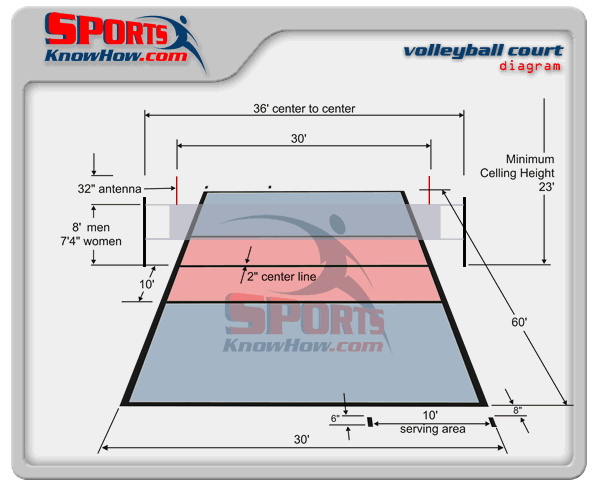   Height of Net?    Men:__________   Women: _____________Referee Signals:  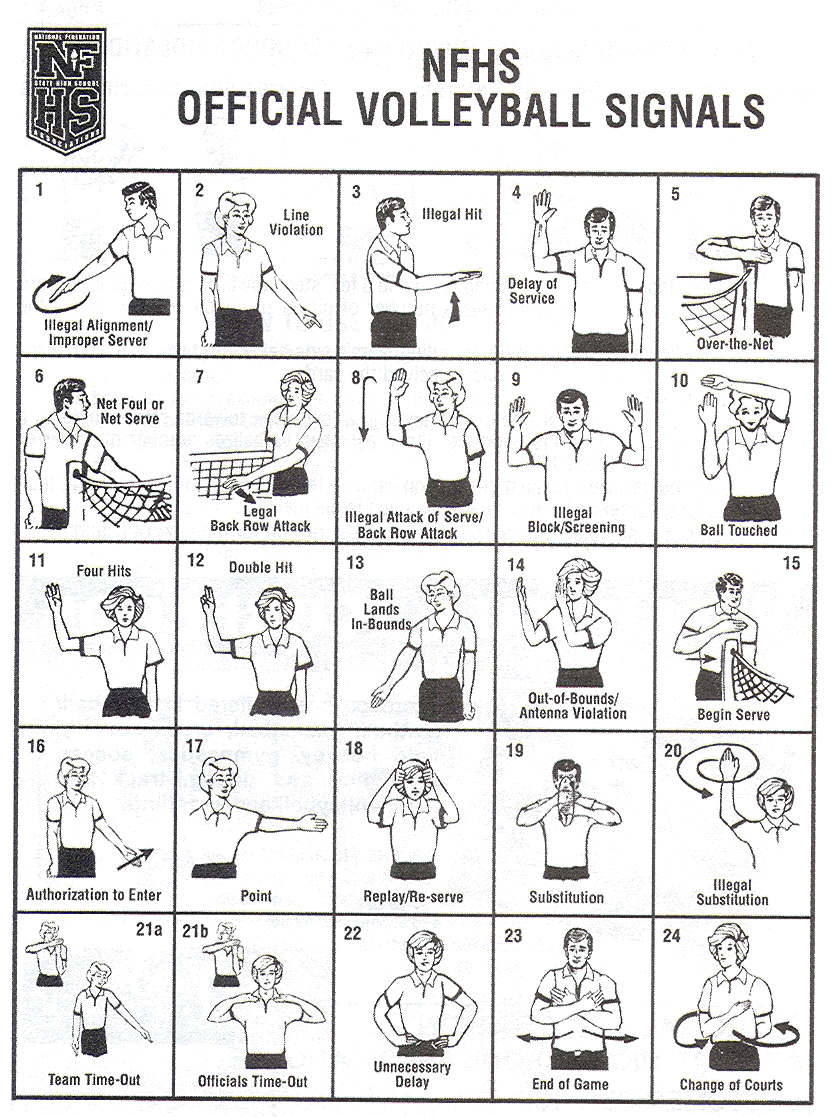 Today verses the Past:How is volleyball a popular sport today?________________________________________________________________________________________________________________________________________________________________________Enjoy the game of volleyball!!!!!